Въведение в проблематикатаРазвитие на информационните технологииSMS, Chat, ICQИнтернет сайтове – абонамент Поръчване на стоки он-лайн Виртуално банкиранеКредитни картиСтотици e-mail съобщения дневно Мобилни и сателитни комуникации Хакерски атакиИнформационно общество   В ежедневието отношенията между хората се развиват в:          пространство          неограничено от териториални граници          виртуално          на електронните комуникации          посредством информационните технологиикиберпространство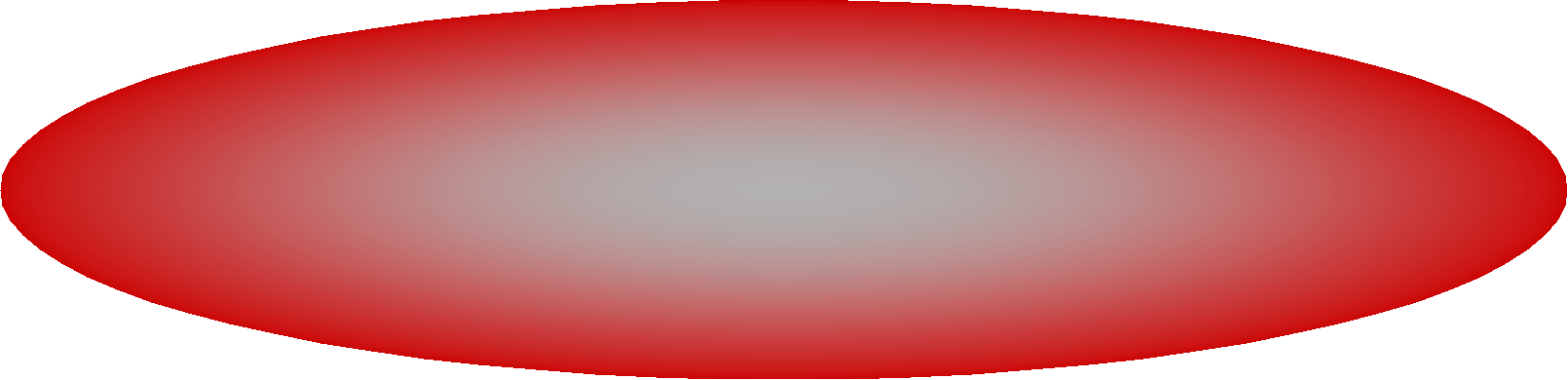 ПроблемиГражданинПравото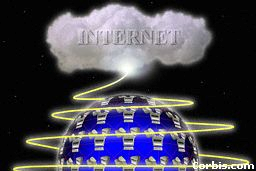 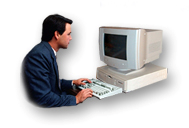 Интернет•     Защита на потребителя?•     Компетентен съд?•     Кога е сключен договора?•     Данъчно облагане?•     А какво е домейн?•     А какво е е-подпис?Предизвикателства за правото 	Особености във връзка с наличието на технологични познания 	 	Необходимост от стандартизация във връзка с трансграничните отношения До сега не е бил самостоятелен клон, но вечесе обособява като такъв. Differentia specifica по отношение на предмет,метод и система.	Следва да се изучава като самостоятелна учебна дисциплина във ВУЗ В България вече има подготвени юристи	I. Регулиране на ИКТ  Правна уредба на Телекомуникациите 	Правен статус на стандартите в областта на ИКТ  Особености, свързани с уреждане спорове 	Правни аспекти на електронното правителствоII. Защита на интелектуалната собственост в ИКТ сектора   Приложима уредба от ЗАвтПСП   Правна закрила на компютърните програми.   Правна закрила на компютърните чипове   Други права на интелектуална собственост вИКТ сектораIII. Електронна търговия.    Уредба на електронната търговия    Електронно изявление. Електронен документ    Електронен подпис и удостоверителните услуги    Електронно банкиране. 	